(4932) 37-67-92.    argo-odejda@list.ru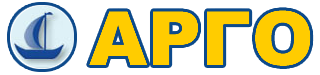 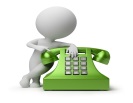 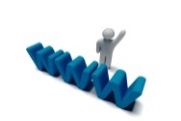            8-915-825-30-01                          8-920-357-64-33                   argo-odejda@bk.ru                                       8-915-834-15-53                   katasonova.argo@yandex.ru
                                                                           www.argo-ivanovo.ru
                                            153025, г. Иваново, ул. Дзержинского , д. 39                                                       Прайс-лист                                 С 20 января 2020                    Трикотаж  для  униформы.Мы осуществляем доставку в любой город России через транспортные компании партнеров. Нашими партнерами по перевозкам являются компании «Деловые Линии», «ПЭК», «КИТ», « Карго», « Байкал». Доставка грузов до терминалов указанных компаний осуществляется бесплатно. Стоимость доставки товара в регион определяется тарифами транспортной компании. Для наших клиентов действует единая система предложений от данных компаний.Наименование моделиНаименование моделиНаименование моделиНаименование моделиНаименование моделиНаименование моделиРазмерТкань ОПТОт 50Тыс.ОПТОт 20Тыс.ОПТОт 20Тыс.ОПТОт 20Тыс.ОПТОт 20Тыс.ОПТОт 20Тыс.ОПТОт 20Тыс.РОЗНИЦАФартук со спинкой № 5 АФартук со спинкой № 5 АФартук со спинкой № 5 АФартук со спинкой № 5 АФартук со спинкой № 5 АФартук со спинкой № 5 А44-54габардин245265265265265265265345Фартук со спинкой № 5 АФартук со спинкой № 5 АФартук со спинкой № 5 АФартук со спинкой № 5 АФартук со спинкой № 5 АФартук со спинкой № 5 А44-54нейлон245265265265265265265345Фартук со спинкой  № 20Фартук со спинкой  № 20Фартук со спинкой  № 20Фартук со спинкой  № 20Фартук со спинкой  № 20Фартук со спинкой  № 2044-56габардин190210210210210210210290Фартук со спинкой  № 30ХФартук со спинкой  № 30ХФартук со спинкой  № 30ХФартук со спинкой  № 30ХФартук со спинкой  № 30ХФартук со спинкой  № 30Х48-56габардин235255255255255255255335Фартук со спинкой № 30Фартук со спинкой № 30Фартук со спинкой № 30Фартук со спинкой № 30Фартук со спинкой № 30Фартук со спинкой № 3044-50габардин200220220220220220220300Фартук со спинкой № 31 Фартук со спинкой № 31 Фартук со спинкой № 31 Фартук со спинкой № 31 Фартук со спинкой № 31 Фартук со спинкой № 31 44-52габардин260280280280280280280360Фартук со спинкой № 22Фартук со спинкой № 22Фартук со спинкой № 22Фартук со спинкой № 22Фартук со спинкой № 22Фартук со спинкой № 2244-54тиси295315315315315315315395Фартук под печать Фартук под печать Фартук под печать Фартук под печать Фартук под печать Фартук под печать 44-56габардин195215215215215215215295Фартук со спинкой № 1 Фартук со спинкой № 1 Фартук со спинкой № 1 Фартук со спинкой № 1 Фартук со спинкой № 1 Фартук со спинкой № 1 44-56тиси295315315315315315315395Фартук со спинкой № 18АФартук со спинкой № 18АФартук со спинкой № 18АФартук со спинкой № 18АФартук со спинкой № 18АФартук со спинкой № 18А44-56тиси380400400400400400400480Фартук со спинкой № 43Фартук со спинкой № 43Фартук со спинкой № 43Фартук со спинкой № 43Фартук со спинкой № 43Фартук со спинкой № 4344-56габардин200220220220220220220300Фартук со спинкой № 44Фартук со спинкой № 44Фартук со спинкой № 44Фартук со спинкой № 44Фартук со спинкой № 44Фартук со спинкой № 4444-56тиси250270270270270270270350Фартук со спинкой № 45Фартук со спинкой № 45Фартук со спинкой № 45Фартук со спинкой № 45Фартук со спинкой № 45Фартук со спинкой № 4544-56габардин196216216216216216216296Фартук со спинкой № 8Фартук со спинкой № 8Фартук со спинкой № 8Фартук со спинкой № 8Фартук со спинкой № 8Фартук со спинкой № 844-50габардин210230230230230230230310Фартук со спинкой  № 18, №3,№2Фартук со спинкой  № 18, №3,№2Фартук со спинкой  № 18, №3,№2Фартук со спинкой  № 18, №3,№2Фартук со спинкой  № 18, №3,№2Фартук со спинкой  № 18, №3,№248-56габардин240260260260260260260340Фартук со спинкой  №21Фартук со спинкой  №21Фартук со спинкой  №21Фартук со спинкой  №21Фартук со спинкой  №21Фартук со спинкой  №2144-52габардин225245245245245245245325Фартук со спинкой № 44,№ 15Фартук со спинкой № 44,№ 15Фартук со спинкой № 44,№ 15Фартук со спинкой № 44,№ 15Фартук со спинкой № 44,№ 15Фартук со спинкой № 44,№ 1544-54габардин220240240240240240240320Фартук со спинкой  ВеликанФартук со спинкой  ВеликанФартук со спинкой  ВеликанФартук со спинкой  ВеликанФартук со спинкой  ВеликанФартук со спинкой  Великан56-64габардин285305305305305305305385Фартук со спинкой  МФартук со спинкой  МФартук со спинкой  МФартук со спинкой  МФартук со спинкой  МФартук со спинкой  М42-50нейлон180200200200200200200380Фартук со спинкой  ХФартук со спинкой  ХФартук со спинкой  ХФартук со спинкой  ХФартук со спинкой  ХФартук со спинкой  Х52-62нейлон200220220220220220220300Фартук со спинкой № 1 Фартук со спинкой № 1 Фартук со спинкой № 1 Фартук со спинкой № 1 Фартук со спинкой № 1 Фартук со спинкой № 1 44-54нейлон200220220220220220220300Фартук со спинкой « Обманка»Фартук со спинкой « Обманка»Фартук со спинкой « Обманка»Фартук со спинкой « Обманка»Фартук со спинкой « Обманка»Фартук со спинкой « Обманка»56-80тиси485505505505505505505585Фартук со спинкой № 4 Фартук со спинкой № 4 Фартук со спинкой № 4 Фартук со спинкой № 4 Фартук со спинкой № 4 Фартук со спинкой № 4 44-56тиси295315315315315315315395Фартук универсальный Фартук универсальный Фартук универсальный Фартук универсальный Фартук универсальный Фартук универсальный 44-60смесовая265285285285285285285365Фартук –передник № 23 Фартук –передник № 23 Фартук –передник № 23 Фартук –передник № 23 Фартук –передник № 23 Фартук –передник № 23 44-60твил240260260260260260260340Фартук –передник № 23 Фартук –передник № 23 Фартук –передник № 23 Фартук –передник № 23 Фартук –передник № 23 Фартук –передник № 23 44-60тиси240260260260260260260340Фартук  ДомохозяйкаФартук  ДомохозяйкаФартук  ДомохозяйкаФартук  ДомохозяйкаФартук  ДомохозяйкаФартук  Домохозяйка44-60таффета39595959595959139Сарафан  Женский № 01 (Лилия)Сарафан  Женский № 01 (Лилия)Сарафан  Женский № 01 (Лилия)Сарафан  Женский № 01 (Лилия)Сарафан  Женский № 01 (Лилия)Сарафан  Женский № 01 (Лилия)44-60габардин235235255255255255255335Сарафан  Женский № 01 (Лилия)Сарафан  Женский № 01 (Лилия)Сарафан  Женский № 01 (Лилия)Сарафан  Женский № 01 (Лилия)Сарафан  Женский № 01 (Лилия)Сарафан  Женский № 01 (Лилия)44-60нейлон225225245245245245245325Сарафан Женский № 09Сарафан Женский № 09Сарафан Женский № 09Сарафан Женский № 09Сарафан Женский № 09Сарафан Женский № 0944-60габардин256256276276276276276356Сарафан Женский  № 01ХХСарафан Женский  № 01ХХСарафан Женский  № 01ХХСарафан Женский  № 01ХХСарафан Женский  № 01ХХСарафан Женский  № 01ХХ44-60габардин265265285285285285285365Сарафан Женский  № 01ХХСарафан Женский  № 01ХХСарафан Женский  № 01ХХСарафан Женский  № 01ХХСарафан Женский  № 01ХХСарафан Женский  № 01ХХ44-60нейлон255255275275275275275355Сарафан Женский № 05Сарафан Женский № 05Сарафан Женский № 05Сарафан Женский № 05Сарафан Женский № 05Сарафан Женский № 0544-60габардин235255255255255255255335Сарафан Женский № 05Сарафан Женский № 05Сарафан Женский № 05Сарафан Женский № 05Сарафан Женский № 05Сарафан Женский № 0544-60нейлон225245245245245245245325Сарафан Женский № 08Сарафан Женский № 08Сарафан Женский № 08Сарафан Женский № 08Сарафан Женский № 08Сарафан Женский № 0844-60габардин250250270270270270270350Сарафан Женский № 08Сарафан Женский № 08Сарафан Женский № 08Сарафан Женский № 08Сарафан Женский № 08Сарафан Женский № 0844-60нейлон240240260260260260260340Сарафан Женский № 31 (Сакура)Сарафан Женский № 31 (Сакура)Сарафан Женский № 31 (Сакура)Сарафан Женский № 31 (Сакура)Сарафан Женский № 31 (Сакура)Сарафан Женский № 31 (Сакура)44-60габардин280280300300300300300380Сарафан Женский  ГорохСарафан Женский  ГорохСарафан Женский  ГорохСарафан Женский  ГорохСарафан Женский  ГорохСарафан Женский  Горох44-60габардин230230250250250250250330Халат Женский  № 2Халат Женский  № 2Халат Женский  № 2Халат Женский  № 2Халат Женский  № 2Халат Женский  № 244-60габардин240240260260260260260340Халат Женский  № 2ХХалат Женский  № 2ХХалат Женский  № 2ХХалат Женский  № 2ХХалат Женский  № 2ХХалат Женский  № 2Х62-68габардин310310330330330330330410Халат Женский  № 5Халат Женский  № 5Халат Женский  № 5Халат Женский  № 5Халат Женский  № 5Халат Женский  № 544-60габардин306306326326326326326406Халат Женский  № 12Халат Женский  № 12Халат Женский  № 12Халат Женский  № 12Халат Женский  № 12Халат Женский  № 1244-60нейлон240240260260260260260340Халат Женский  № 12ХХалат Женский  № 12ХХалат Женский  № 12ХХалат Женский  № 12ХХалат Женский  № 12ХХалат Женский  № 12Х62-68нейлон310310330330330330330410Халат Женский № 13 Халат Женский № 13 Халат Женский № 13 Халат Женский № 13 Халат Женский № 13 Халат Женский № 13 44-60нейлон240240260260260260260340Халат Женский № 15Халат Женский № 15Халат Женский № 15Халат Женский № 15Халат Женский № 15Халат Женский № 1544-60нейлон235235255255255255255335Халат Женский № 15ХХалат Женский № 15ХХалат Женский № 15ХХалат Женский № 15ХХалат Женский № 15ХХалат Женский № 15Х62-68нейлон280280300300300300300380Халат Женский № 22Халат Женский № 22Халат Женский № 22Халат Женский № 22Халат Женский № 22Халат Женский № 2244-60габардин246246266266266266266346Халат Женский № 22ХХалат Женский № 22ХХалат Женский № 22ХХалат Женский № 22ХХалат Женский № 22ХХалат Женский № 22Х62-68габардин286286306306306306306386Халат Женский № 16 Халат Женский № 16 Халат Женский № 16 Халат Женский № 16 Халат Женский № 16 Халат Женский № 16 44-60габардин243243263263263263263343Халат Женский № 16 Халат Женский № 16 Халат Женский № 16 Халат Женский № 16 Халат Женский № 16 Халат Женский № 16 44-60нейлон240240260260260260260340Халат Женский № 17Халат Женский № 17Халат Женский № 17Халат Женский № 17Халат Женский № 17Халат Женский № 1744-60тиси380380400400400400400480Халат Женский № 18Халат Женский № 18Халат Женский № 18Халат Женский № 18Халат Женский № 18Халат Женский № 1844-60тиси360360380380380380380460Халат Женский № 20Халат Женский № 20Халат Женский № 20Халат Женский № 20Халат Женский № 20Халат Женский № 2044-60габардин 280280300300300300300380Халат Женский № 21Халат Женский № 21Халат Женский № 21Халат Женский № 21Халат Женский № 21Халат Женский № 2144-60габардин258258278278278278278358Халат Женский № 21 ХХалат Женский № 21 ХХалат Женский № 21 ХХалат Женский № 21 ХХалат Женский № 21 ХХалат Женский № 21 Х62-68габардин298298318318318318318398Костюм Женский  № 15 Костюм Женский  № 15 Костюм Женский  № 15 Костюм Женский  № 15 Костюм Женский  № 15 Костюм Женский  № 15 44-58габардин450450470470470470470550Костюм Женский № 11Костюм Женский № 11Костюм Женский № 11Костюм Женский № 11Костюм Женский № 11Костюм Женский № 1144-56габардин450450470470470470470550Костюм Женский № 11Костюм Женский № 11Костюм Женский № 11Костюм Женский № 11Костюм Женский № 11Костюм Женский № 1158-62габардин500500520520520520520600Нарукавники на резинкеНарукавники на резинкеНарукавники на резинкеНарукавники на резинкеНарукавники на резинкеНарукавники на резинке(35*10)оксфорд70709090909090170Головной убор ПилоткаГоловной убор ПилоткаГоловной убор ПилоткаГоловной убор ПилоткаГоловной убор ПилоткаГоловной убор Пилоткауниверсальныйгабардин, нейлон60608080808080160Головной убор Пилотка- Сетка Головной убор Пилотка- Сетка Головной убор Пилотка- Сетка Головной убор Пилотка- Сетка Головной убор Пилотка- Сетка Головной убор Пилотка- Сетка универсальныйгабардин60608080808080160Головной убор КозырекГоловной убор КозырекГоловной убор КозырекГоловной убор КозырекГоловной убор КозырекГоловной убор Козырек53-60Габардин,нейлон60608080808080160Головной убор Кокошник высокийГоловной убор Кокошник высокийГоловной убор Кокошник высокийГоловной убор Кокошник высокийГоловной убор Кокошник высокийГоловной убор Кокошник высокий53-60кружево100100120120120120120200Брюки женскиеБрюки женскиеБрюки женскиеБрюки женскиеБрюки женскиеБрюки женские44-60габардин200200220220220220220300Сумка хозяйственнаяСумка хозяйственнаяСумка хозяйственнаяСумка хозяйственнаяСумка хозяйственнаяСумка хозяйственная0,46*0,32таффета36365656565656136Костюм Повара « Шеф»Костюм Повара « Шеф»Костюм Повара « Шеф»Костюм Повара « Шеф»44-5644-5644-56тиси755755755755775775775855Костюм Повара « Шеф»Костюм Повара « Шеф»Костюм Повара « Шеф»Костюм Повара « Шеф»58-6058-6058-60тиси785785785785805805805885Костюм Повара « Принт»Костюм Повара « Принт»Костюм Повара « Принт»Костюм Повара « Принт»44-5644-5644-56тиси800800800800820820820900Костюм Повара « Принт»Костюм Повара « Принт»Костюм Повара « Принт»Костюм Повара « Принт»58-6058-6058-60тиси830830830830850850850930Костюм санитарный мужскойКостюм санитарный мужскойКостюм санитарный мужскойКостюм санитарный мужской44-6044-6044-60тиси490490490490510510510590Куртка ПовараКуртка ПовараКуртка ПовараКуртка Повара40-6040-6040-60тиси540540540540560560560640Головной убор Колпак ПовараГоловной убор Колпак ПовараГоловной убор Колпак ПовараГоловной убор Колпак Поварабезразмерныйбезразмерныйбезразмерныйтиси120120120120140140140220Головной убор Кокошник высокийГоловной убор Кокошник высокийГоловной убор Кокошник высокийГоловной убор Кокошник высокий53-6053-6053-60тюль100100100100120120120200Бандана мужская Бандана мужская Бандана мужская Бандана мужская универсальныуниверсальныуниверсальнытиси130130130130150150150230Бандана женскаяБандана женскаяБандана женскаяБандана женскаяуниверсальныуниверсальныуниверсальнытиси130130130130150150150230Фартук « БАРМЕН»Фартук « БАРМЕН»Фартук « БАРМЕН»Фартук « БАРМЕН»44-6044-6044-60твил370370370370390390390470Фартук « БАРМЕН»Фартук « БАРМЕН»Фартук « БАРМЕН»Фартук « БАРМЕН»44-6044-6044-60тиси248248248248268268268348Фартук « БАРМЕН» № 25Фартук « БАРМЕН» № 25Фартук « БАРМЕН» № 25Фартук « БАРМЕН» № 2544-6044-6044-60тиси220220220220240240240320Фартук ДомохозяйкаФартук ДомохозяйкаФартук ДомохозяйкаФартук Домохозяйка44-6044-6044-60таффета39393939595959139Фартук парикмахераФартук парикмахераФартук парикмахераФартук парикмахера44-5844-5844-58таффета230230230230250250250330Фартук парикмахера Фартук парикмахера Фартук парикмахера Фартук парикмахера 44-5844-5844-58таффета220220220220240240240320Фартук со спинкой МОДЕЛЬНЫЙФартук со спинкой МОДЕЛЬНЫЙФартук со спинкой МОДЕЛЬНЫЙФартук со спинкой МОДЕЛЬНЫЙ46-5446-5446-54тафта304304304304324324324354Пеньюар парикмахераПеньюар парикмахераПеньюар парикмахераПеньюар парикмахерауниверсальныйуниверсальныйуниверсальныйтафта350350350350370370370450Маска 3-х слойная на резинках(упаковка 50 шт)Маска 3-х слойная на резинках(упаковка 50 шт)Маска 3-х слойная на резинках(упаковка 50 шт)Маска 3-х слойная на резинках(упаковка 50 шт)Маска 3-х слойная на резинках(упаковка 50 шт)универсальныйуниверсальныйспанбонд330330330330330330350430Пеньюар полиэтиленовый стандарт(упаковка 25 шт)Пеньюар полиэтиленовый стандарт(упаковка 25 шт)Пеньюар полиэтиленовый стандарт(упаковка 25 шт)Пеньюар полиэтиленовый стандарт(упаковка 25 шт)Пеньюар полиэтиленовый стандарт(упаковка 25 шт)унивесальныйунивесальныйполиэтилен230230230230230230250330Пеньюар полиэтиленовый стандарт (серебро) (упаковка 25 шт)Пеньюар полиэтиленовый стандарт (серебро) (упаковка 25 шт)Пеньюар полиэтиленовый стандарт (серебро) (упаковка 25 шт)Пеньюар полиэтиленовый стандарт (серебро) (упаковка 25 шт)Пеньюар полиэтиленовый стандарт (серебро) (упаковка 25 шт)универсальныйуниверсальныйполиэтилен275275275275275275295395Фартук полиэтиленовый прозрачный (упаковка 25 шт)Фартук полиэтиленовый прозрачный (упаковка 25 шт)Фартук полиэтиленовый прозрачный (упаковка 25 шт)Фартук полиэтиленовый прозрачный (упаковка 25 шт)Фартук полиэтиленовый прозрачный (упаковка 25 шт)120*70120*70полиэтилен200200200200200220220300Шапочка "Шарлотта" одноразовая (упаковка 50 шт)Шапочка "Шарлотта" одноразовая (упаковка 50 шт)Шапочка "Шарлотта" одноразовая (упаковка 50 шт)Шапочка "Шарлотта" одноразовая (упаковка 50 шт)Шапочка "Шарлотта" одноразовая (упаковка 50 шт)универсальныйуниверсальныйспанбонд250250250250250270270350Полотенце спайс люкс(упаковка 10 шт)Полотенце спайс люкс(упаковка 10 шт)Полотенце спайс люкс(упаковка 10 шт)Полотенце спайс люкс(упаковка 10 шт)Полотенце спайс люкс(упаковка 10 шт)35*7035*70спанлейс325325325325325345345425Простыня SMS стандарт(упаковка 20 шт)Простыня SMS стандарт(упаковка 20 шт)Простыня SMS стандарт(упаковка 20 шт)Простыня SMS стандарт(упаковка 20 шт)Простыня SMS стандарт(упаковка 20 шт)200*160200*160sms388388388388388408408488Перчатки виниловые прозрачные(упаковка 100 штПерчатки виниловые прозрачные(упаковка 100 штПерчатки виниловые прозрачные(упаковка 100 штПерчатки виниловые прозрачные(упаковка 100 штПерчатки виниловые прозрачные(упаковка 100 штуниверсальныеуниверсальныевинил285285285285285305305385Перчатки (упаковка 100 шт)Перчатки (упаковка 100 шт)Перчатки (упаковка 100 шт)Перчатки (упаковка 100 шт)Перчатки (упаковка 100 шт)универсальныйуниверсальныйлатекс/нитрил400400400400400420420500Халат медицинский  № 110Халат медицинский  № 110Халат медицинский  № 110Халат медицинский  № 110Халат медицинский  № 11044-6044-60тиси580580580580580600600680Халат медицинский  № 110Халат медицинский  № 110Халат медицинский  № 110Халат медицинский  № 110Халат медицинский  № 1106262тиси630630630630630650650730Халат медицинский № 117Халат медицинский № 117Халат медицинский № 117Халат медицинский № 117Халат медицинский № 11742-5242-52тиси590590590590590610610690Халат медицинский № 1 (мужской)Халат медицинский № 1 (мужской)Халат медицинский № 1 (мужской)Халат медицинский № 1 (мужской)Халат медицинский № 1 (мужской)44-5644-56тиси580580580580580600600680Халат медицинский № 1 (мужской)Халат медицинский № 1 (мужской)Халат медицинский № 1 (мужской)Халат медицинский № 1 (мужской)Халат медицинский № 1 (мужской)5858тиси610610610610610630630710Халат медицинский № 500Халат медицинский № 500Халат медицинский № 500Халат медицинский № 500Халат медицинский № 50044-5644-56тиси450450450450450470470550Халат медицинский № 500Халат медицинский № 500Халат медицинский № 500Халат медицинский № 500Халат медицинский № 50058-6458-64тиси480480480480480500500580Халат медицинский № 507Халат медицинский № 507Халат медицинский № 507Халат медицинский № 507Халат медицинский № 50740-5640-56тиси570570570570570590590670Халат медицинский № 507Халат медицинский № 507Халат медицинский № 507Халат медицинский № 507Халат медицинский № 50758-6458-64тиси580580580580580600600680Халат медицинский № 510 белый+цветнойХалат медицинский № 510 белый+цветнойХалат медицинский № 510 белый+цветнойХалат медицинский № 510 белый+цветнойХалат медицинский № 510 белый+цветной40-5640-56тиси600600600600600620620700Халат медицинский № 510 белый+цветнойХалат медицинский № 510 белый+цветнойХалат медицинский № 510 белый+цветнойХалат медицинский № 510 белый+цветнойХалат медицинский № 510 белый+цветной58-6458-64тиси650650650650650670670750Халат медицинский № 510цветнойХалат медицинский № 510цветнойХалат медицинский № 510цветнойХалат медицинский № 510цветнойХалат медицинский № 510цветной40-5640-56тиси620620620620620640640720Халат медицинский № 510цветнойХалат медицинский № 510цветнойХалат медицинский № 510цветнойХалат медицинский № 510цветнойХалат медицинский № 510цветной58-6458-64тиси650650650650650670670750Халат медицинский № 510 длинный рукавХалат медицинский № 510 длинный рукавХалат медицинский № 510 длинный рукавХалат медицинский № 510 длинный рукавХалат медицинский № 510 длинный рукав40-4840-48тиси600600600600600620620700Халат медицинский № 512Халат медицинский № 512Халат медицинский № 512Халат медицинский № 512Халат медицинский № 51244-5644-56тиси600600600600600620620700Халат медицинский № 515Халат медицинский № 515Халат медицинский № 515Халат медицинский № 515Халат медицинский № 51540-5640-56тиси600600600600600620620700Халат медицинский № 515Халат медицинский № 515Халат медицинский № 515Халат медицинский № 515Халат медицинский № 51558-6258-62тиси650650650650650670670750Халат медицинский № 518Халат медицинский № 518Халат медицинский № 518Халат медицинский № 518Халат медицинский № 51840-5440-54тиси630630630630630650650730Халат медицинский № 520Халат медицинский № 520Халат медицинский № 520Халат медицинский № 520Халат медицинский № 52040-5440-54тиси630630630630630650650730Халат медицинский № 160Халат медицинский № 160Халат медицинский № 160Халат медицинский № 160Халат медицинский № 16042-5642-56тиси570570570570570590590670Халат медицинский № 160Халат медицинский № 160Халат медицинский № 160Халат медицинский № 160Халат медицинский № 16058-6258-62тиси600600600600600620620700Халат медицинский № 101Халат медицинский № 101Халат медицинский № 101Халат медицинский № 101Халат медицинский № 10144-6044-60тиси590590590590590610610690Халат медицинский № 101Халат медицинский № 101Халат медицинский № 101Халат медицинский № 101Халат медицинский № 1016262тиси620620620620620650650730Халат медицинский № 80 Халат медицинский № 80 Халат медицинский № 80 Халат медицинский № 80 Халат медицинский № 80 44-5644-56тиси590590590590590610610690Халат медицинский № 80 Халат медицинский № 80 Халат медицинский № 80 Халат медицинский № 80 Халат медицинский № 80 58-6258-62тиси620620620620620640640720Халат медицинский № 503Халат медицинский № 503Халат медицинский № 503Халат медицинский № 503Халат медицинский № 50338-5238-52тиси590590590590590610610690Халат медицинский № 505Халат медицинский № 505Халат медицинский № 505Халат медицинский № 505Халат медицинский № 50544-5644-56тиси590590590590590610610690Костюм санитарный  № 119№ 110Костюм санитарный  № 119№ 110Костюм санитарный  № 119№ 110Костюм санитарный  № 119№ 110Костюм санитарный  № 119№ 11044-6044-60тиси685685685685685705705785Костюм санитарный  № 119№ 110Костюм санитарный  № 119№ 110Костюм санитарный  № 119№ 110Костюм санитарный  № 119№ 110Костюм санитарный  № 119№ 1106262тиси735735735735735755755835Костюм санитарный № 112Костюм санитарный № 112Костюм санитарный № 112Костюм санитарный № 112Костюм санитарный № 11244-5644-56тиси640640640640640660660740Костюм санитарный № 117Костюм санитарный № 117Костюм санитарный № 117Костюм санитарный № 117Костюм санитарный № 11742-5242-52тиси760760760760760765765845Костюм санитарный  № 20Костюм санитарный  № 20Костюм санитарный  № 20Костюм санитарный  № 20Костюм санитарный  № 2042-6042-60тиси + хлопок550550550550550550550550Костюм санитарный № 118,Костюм санитарный № 118,Костюм санитарный № 118,Костюм санитарный № 118,Костюм санитарный № 118,44-5644-56тиси518518518518518538538618Костюм санитарный № 118,Костюм санитарный № 118,Костюм санитарный № 118,Костюм санитарный № 118,Костюм санитарный № 118,58-6058-60тиси568568568568568588588668Костюм санитарный № 22Костюм санитарный № 22Костюм санитарный № 22Костюм санитарный № 22Костюм санитарный № 2244-6044-60тиси690690690690690710710790Костюм санитарный  № 21Костюм санитарный  № 21Костюм санитарный  № 21Костюм санитарный  № 21Костюм санитарный  № 2144-5644-56тиси870870870870870890890970Костюм санитарный  № 21Костюм санитарный  № 21Костюм санитарный  № 21Костюм санитарный  № 21Костюм санитарный  № 2158-6258-62тиси9309309309309309509501030Костюм санитарный № 20/2Костюм санитарный № 20/2Костюм санитарный № 20/2Костюм санитарный № 20/2Костюм санитарный № 20/244-5644-56Тиси принт665665665665665685685765Костюм санитарный № 20/2Костюм санитарный № 20/2Костюм санитарный № 20/2Костюм санитарный № 20/2Костюм санитарный № 20/258-6058-60Тиси принт715715715715715735735815Костюм санитарный № 111Костюм санитарный № 111Костюм санитарный № 111Костюм санитарный № 111Костюм санитарный № 11144-5644-56тиси640640640640640660660740Костюм санитарный № 201Костюм санитарный № 201Костюм санитарный № 201Костюм санитарный № 201Костюм санитарный № 20144-5644-56тиси687687687687687707707787Костюм санитарный № 201Костюм санитарный № 201Костюм санитарный № 201Костюм санитарный № 201Костюм санитарный № 20158-6058-60тиси737737737737737757757837Костюм санитарный № 202Костюм санитарный № 202Костюм санитарный № 202Костюм санитарный № 202Костюм санитарный № 20244-5844-58Тиси стрейч10001000100010001000100010001000Костюм санитарный № 510 белый+цветнойКостюм санитарный № 510 белый+цветнойКостюм санитарный № 510 белый+цветнойКостюм санитарный № 510 белый+цветнойКостюм санитарный № 510 белый+цветной40-5640-56тиси745745745745745765765845Костюм санитарный № 510 белый+цветнойКостюм санитарный № 510 белый+цветнойКостюм санитарный № 510 белый+цветнойКостюм санитарный № 510 белый+цветнойКостюм санитарный № 510 белый+цветной58-6458-64тиси795795795795795815815895Костюм санитарный № 510цветнойКостюм санитарный № 510цветнойКостюм санитарный № 510цветнойКостюм санитарный № 510цветнойКостюм санитарный № 510цветной40-5640-56тиси760760760760760780780860Костюм санитарный № 510цветнойКостюм санитарный № 510цветнойКостюм санитарный № 510цветнойКостюм санитарный № 510цветнойКостюм санитарный № 510цветной58-6458-64тиси795795795795795815815895Шапочка медицинскаяШапочка медицинскаяШапочка медицинскаяШапочка медицинскаяШапочка медицинскаяуниверсальныйуниверсальныйтиси8080808080100100180Шапочка медицинская Шапочка медицинская Шапочка медицинская Шапочка медицинская Шапочка медицинская универсальныйуниверсальныйбязь60606060608080160Шапочка МодельнаяШапочка МодельнаяШапочка МодельнаяШапочка МодельнаяШапочка Модельнаяуниверсалуниверсалтиси100100100100100120120200ФескаФескаФескаФескаФескауниверсалуниверсалтиси8080808080100100180ФескаФескаФескаФескаФескауниверсалуниверсалбязь60606060608080160Рубашка Женская № 407Рубашка Женская № 407Рубашка Женская № 407Рубашка Женская № 407Рубашка Женская № 40742-5642-56тиси515515515515515535535615Рубашка Женская № 700Рубашка Женская № 700Рубашка Женская № 700Рубашка Женская № 700Рубашка Женская № 70042-5242-52тиси700700700700700720720800Костюм санитарный мужскойКостюм санитарный мужскойКостюм санитарный мужскойКостюм санитарный мужскойКостюм санитарный мужской44-6044-60тиси490490490490490510510590Костюм санитарный женскийКостюм санитарный женскийКостюм санитарный женскийКостюм санитарный женскийКостюм санитарный женский44-5844-58тиси543543543543543563563543Костюм санитарный №10Костюм санитарный №10Костюм санитарный №10Костюм санитарный №10Костюм санитарный №1044-5644-56П/Лен640640640640640660660740Костюм санитарный № 30Костюм санитарный № 30Костюм санитарный № 30Костюм санитарный № 30Костюм санитарный № 3044-5644-56бязь527527527527527547547627Блуза санитарнаяБлуза санитарнаяБлуза санитарнаяБлуза санитарнаяБлуза санитарная44-5644-56бязь317317317317317337337417Блуза санитарнаяБлуза санитарнаяБлуза санитарнаяБлуза санитарнаяБлуза санитарная44-5644-56лен437437437437437457457537Брюки санитарные (белые)Брюки санитарные (белые)Брюки санитарные (белые)Брюки санитарные (белые)Брюки санитарные (белые)44-5644-56тиси285285285285285305305385Брюки санитарные (белые)Брюки санитарные (белые)Брюки санитарные (белые)Брюки санитарные (белые)Брюки санитарные (белые)58-6258-62тиси300300300300300320320400Брюки санитарные (цветные)Брюки санитарные (цветные)Брюки санитарные (цветные)Брюки санитарные (цветные)Брюки санитарные (цветные)44-5644-56тиси300300300300300320320400Брюки санитарные (цветные)Брюки санитарные (цветные)Брюки санитарные (цветные)Брюки санитарные (цветные)Брюки санитарные (цветные)58-6258-62тиси320320320320320340340420Брюки санитарные Брюки санитарные Брюки санитарные Брюки санитарные Брюки санитарные 44-5444-54смесовая318318318318318338338418Костюм № 25Костюм № 25Костюм № 25Костюм № 2544-6244-6244-6235% хл/65% пл650650650670670670670750КОСТЮМ РАБОЧИЙ "№ 24КОСТЮМ РАБОЧИЙ "№ 24КОСТЮМ РАБОЧИЙ "№ 24КОСТЮМ РАБОЧИЙ "№ 2444-6244-6244-6235% хл/65% пл450450450470470470470550Костюм Противоэнцефалитный с сеткойКостюм Противоэнцефалитный с сеткойКостюм Противоэнцефалитный с сеткойКостюм Противоэнцефалитный с сеткой44-6244-6244-62палатка750750750770770770770850Берцы Омон Берцы Омон Берцы Омон Берцы Омон 39-4639-4639-46кожа15501550155015701570157015701650Жилет СигнальныйЖилет СигнальныйЖилет СигнальныйЖилет Сигнальный44-6244-6244-62 Сигнал+оксфорд1401401401601601601602401Брюки женские 46-60футер4805005802Брюки мужские46-58футер5806006803Футболка женская44-60хлопок2302503304Футболка мужская 44-60хлопок230250330Махровое полотенце70*140хлопок229249349Махровое полотенце50*90хлопок113133223Махровое полотенце40*70хлопок6787167Махровое полотенце « АШХАБАД»100*180хлопок483503583Махровое полотенце Отель Фитнес30*30хлопок5272152Махровое полотенце Отель Фитнес40*70хлопок133153233Махровое полотенце Отель Фитнес50*100хлопок195215295Махровое полотенце Отель Фитнес70*140хлопок380400480Набор полотенецхлопок398418498Полотенце вафельное белое40*80хлопок2444124Полотенце ваф ГОСТ40*80хлопок4060140Полотенце вафельноецветное40*80хлопок3959139Полотенце для ног50*70хлопок161181261Халат Вафельный42-58хлопок575595675Халат Махровый44-58хлопок108111011281